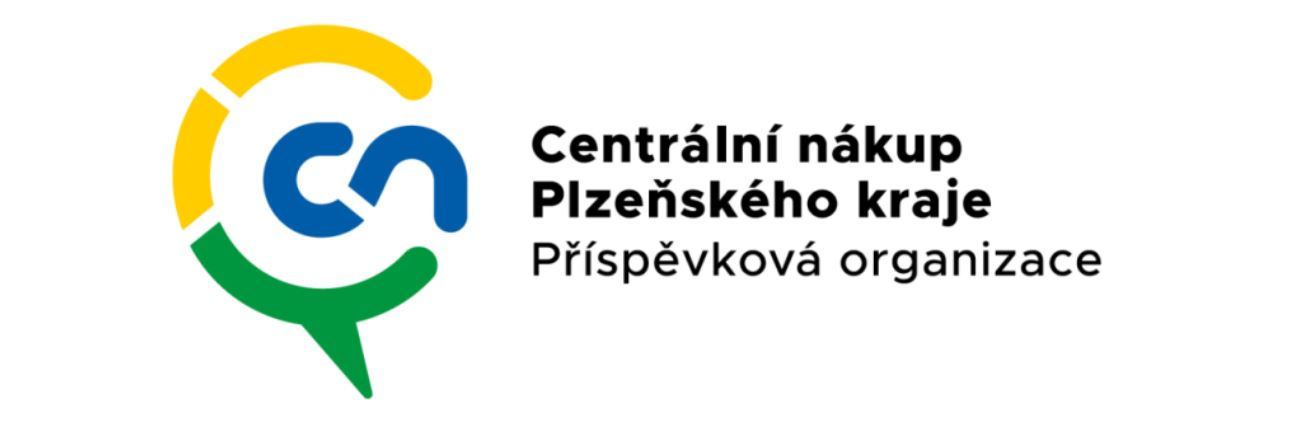 zapsaná v obchodním rejstříku vedeném Kr. soudem v Plzni, oddíl Pr, vložka 723IČO:DIČ:naše zn.: vyřizuje: tel.:e-mail:72046635CZ 72046635 ………………………………………………………………………………………..................................................Mevra computers s.r.o. Horní 288/67700 30 OstravaUvedená cena je cena maximální a při jejím překročení je nutné kontaktovat objednatele.Daňový doklad musí obsahovat mimo údaje stanovené zákonem o DPH číslo objednávky (smlouvy) a fakturační adresu dle výpisu z obchodního rejstříku:Centrální nákup Plzeňského kraje, příspěvková organizace Vejprnická 663/56318 00 PlzeňBez těchto údajů bude doklad vrácen dodavateli (zhotoviteli). Splatnost faktury je 14 dní po jejím doručení objednateli.……………………………………..datum:09.11.202209.11.2022OBJEDNÁVKA ČÍSLO: Obj-479/22OBJEDNÁVKA ČÍSLO: Obj-479/22Objednáváme u Vás:Objednáváme u Vás:ProduktProduktCena bez DPHNotebook Acer P215-41 - 1 ksNotebook Acer P215-41 - 1 ks……………………..Dokovací stanice Acer Dock II - 1ksDokovací stanice Acer Dock II - 1ks ………………………Cena celkem bez DPHCena celkem bez DPH16 608,00DPH	sazba DPH 21 %DPH	sazba DPH 21 %3 487,68Cena celkem vč. DPHCena celkem vč. DPH20 095,68